ZAOKRUŽI KOJE PLODOVE LJUDI BERU U JESEN: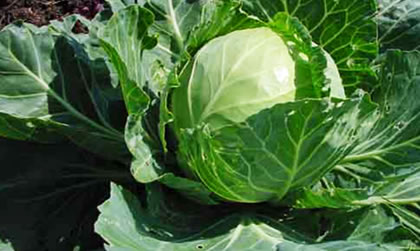 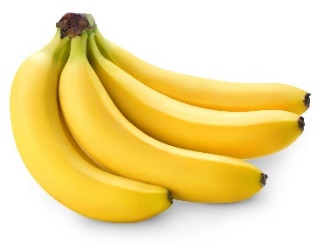         KUPUS	BANANE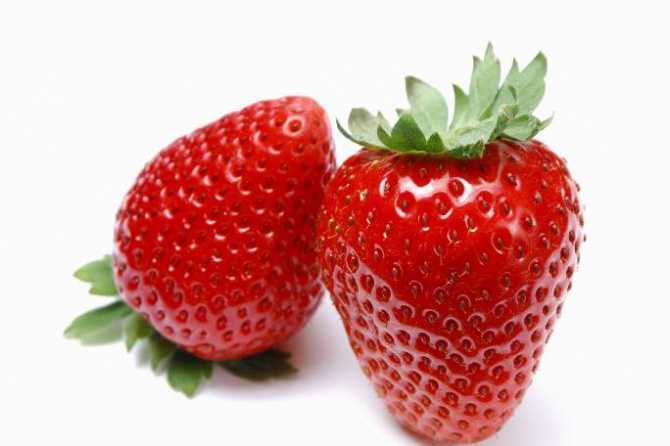 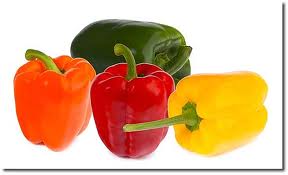               JAGODE                                                        PAPRIKU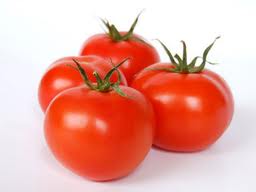 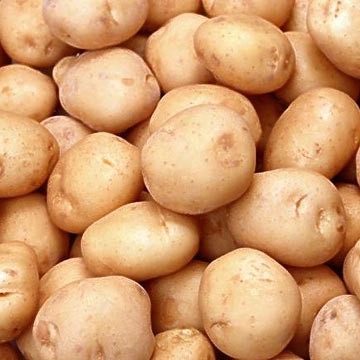              RAJČICU	                       KRUMPIR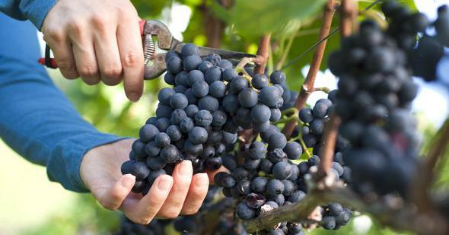 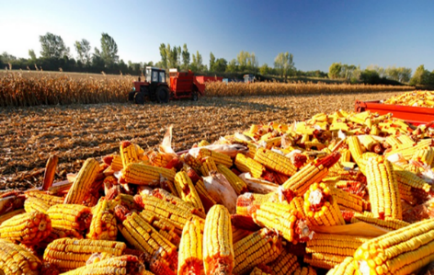               GROŽĐE	KUKURUZ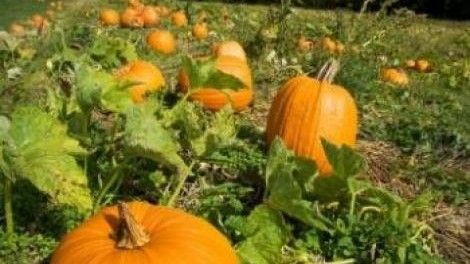 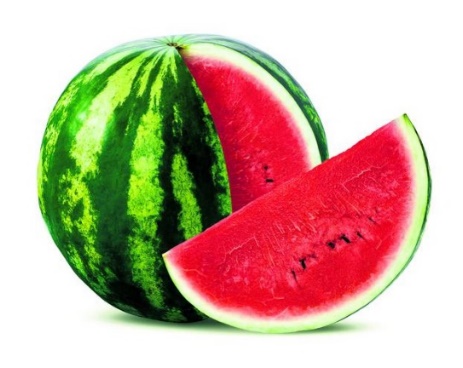 	BUNDEVE	LUBENICE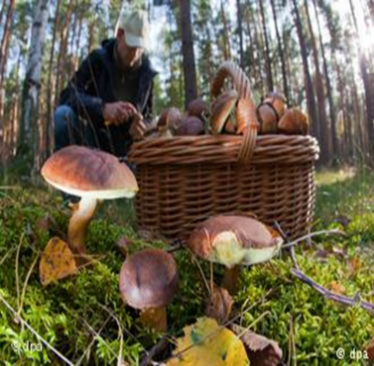 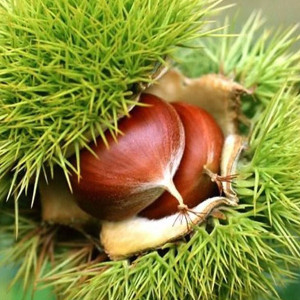           GLJIVE	KESTENE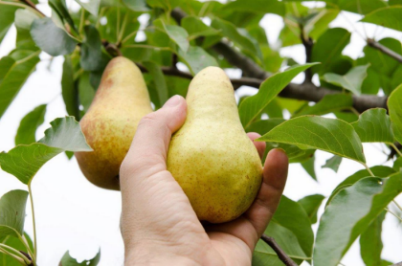 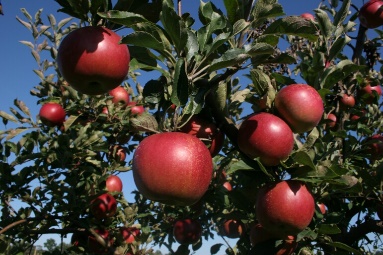 	KRUŠKE                                  JABUKE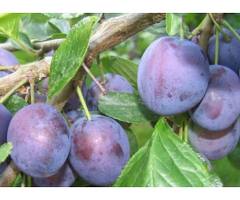 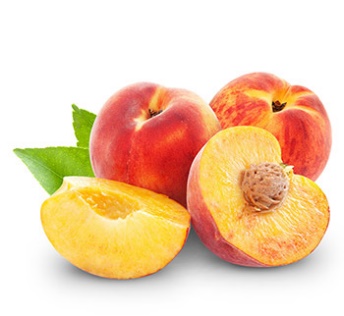 	ŠLJIVE	     BRESKVE